Организация питания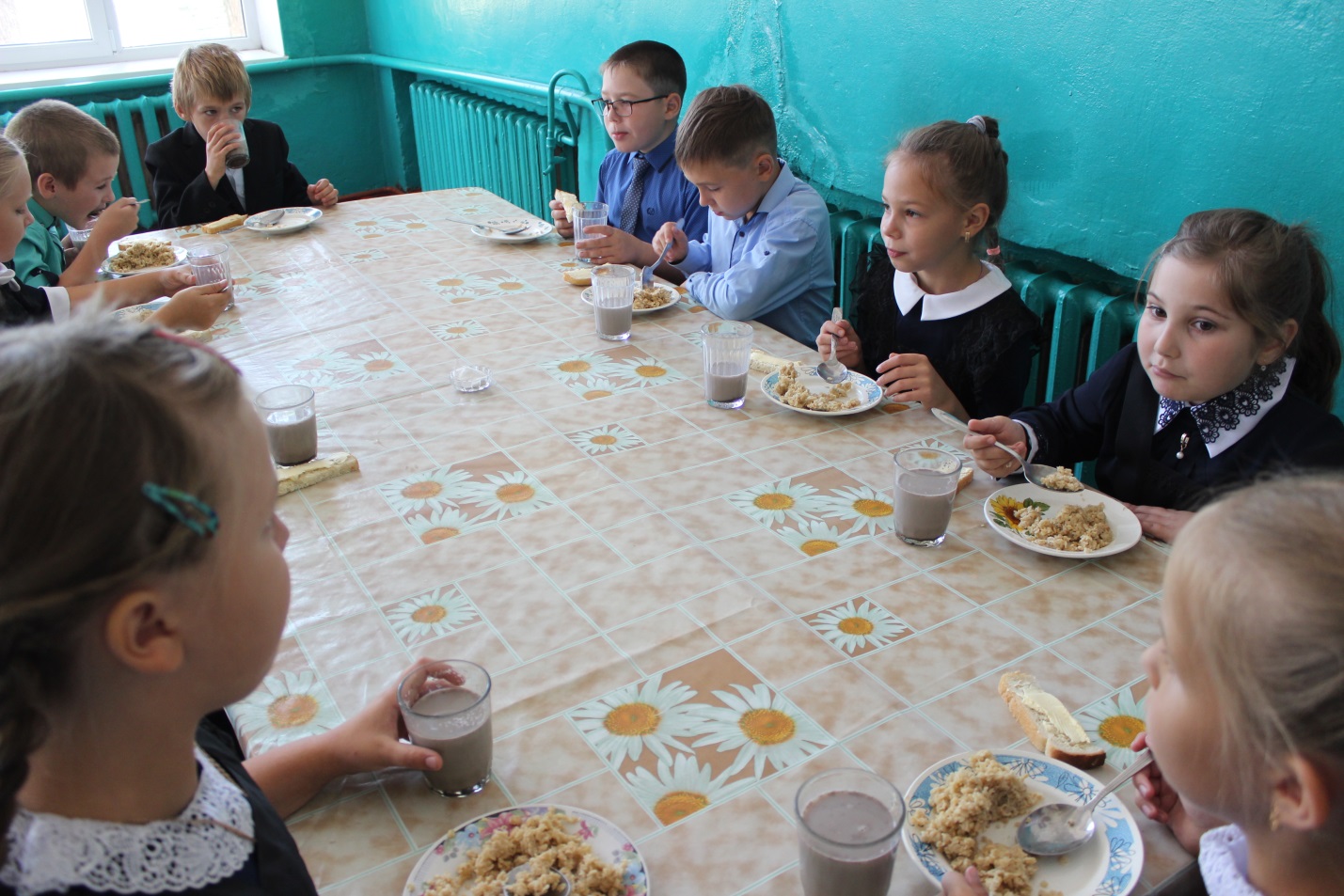 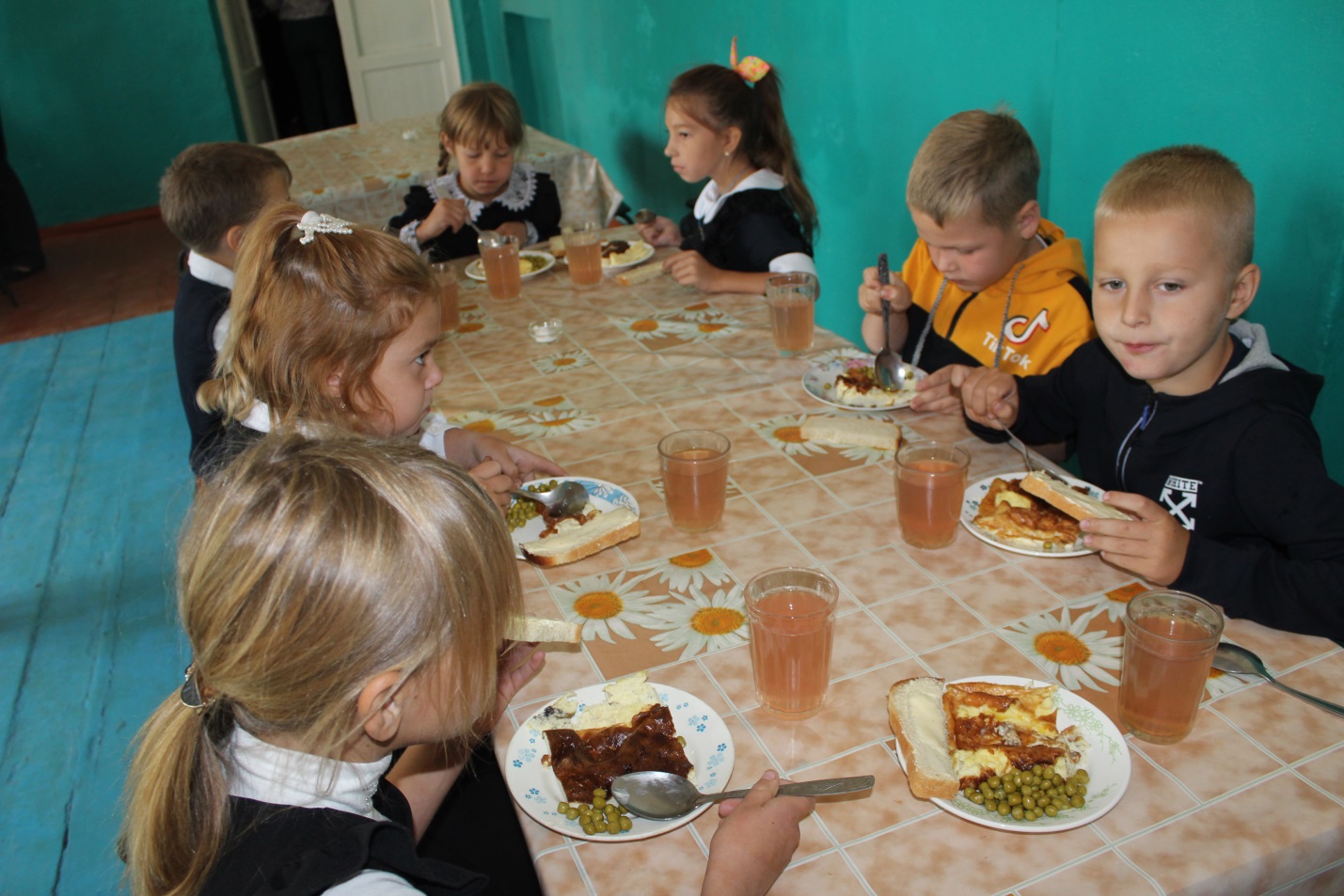 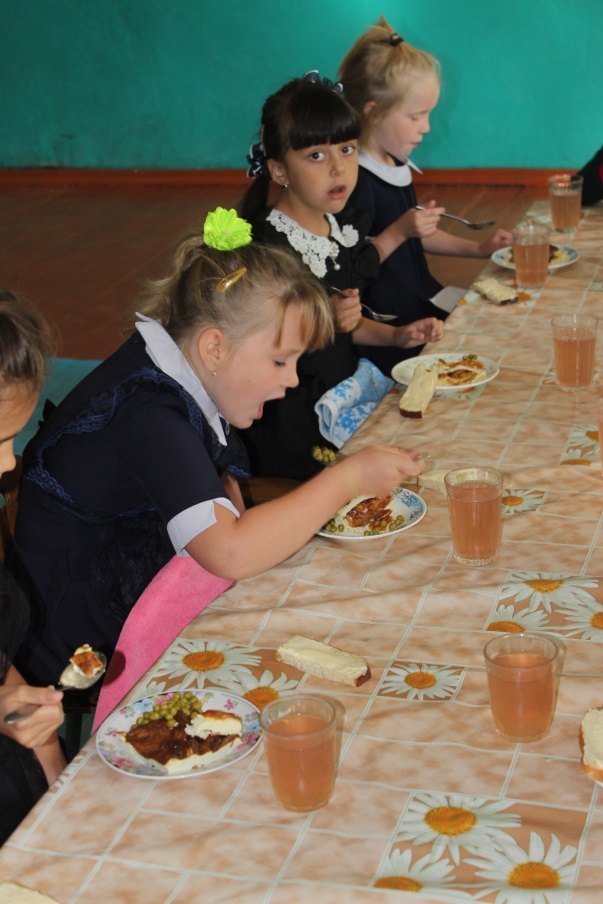 